MANEJO DE RECURSOS NATURALESDefine de manera  adecuada en que consiste la gestión de los recurso naturales identifica la perdida de recursos naturales en una situación especifica.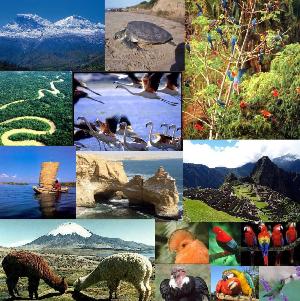 